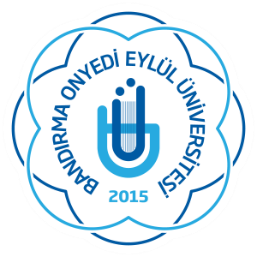 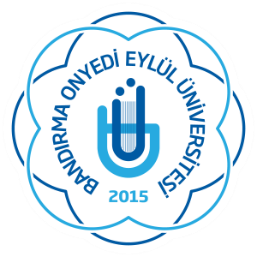 ÇALIŞMA PROTOKOLÜ (Başvuru Tarihi)Araştırmanın başlığı:Sorumlu araştırmacının unvanı, ismi, uzmanlık alanı ve görev yeri:Araştırmaya dâhil olacak tüm araştırmacıların unvanı, isimleri, uzmanlık alanları ve görev yerleri:Araştırmanın uygulanacağı yer:Araştırmanın yapılmasıplanlanan tarih aralığı:Araştırmanın hipotezi: Giriş-Amaç Bölümü:Gereç-Yöntem Bölümü:(Çalışmanın tasarımı, çalışma popülasyonun seçimi, sayısı, özellikleri, kullanılacak yöntemler vb.oluşturulan hasta formu/anket örneklerinin eklenmesi gerekir).Dâhil etme kriterleri:Dışlama kriterleri:Örneklem Seçimi:Kullanılacak istatistik yöntemi:Kaynaklar Listesi:	ARAŞTIRMANIN FAZI VETÜRÜFAZ 1ARAŞTIRMANIN FAZI VETÜRÜFAZ 2ARAŞTIRMANIN FAZI VETÜRÜFAZ 3ARAŞTIRMANIN FAZI VETÜRÜFAZ 4ARAŞTIRMANIN FAZI VETÜRÜGözlemsel ilaç çalışmasıARAŞTIRMANIN FAZI VETÜRÜTıbbi cihaz klinik araştırmasıARAŞTIRMANIN FAZI VETÜRÜİn vitro tıbbi tanı cihazları ile yapılan performans değerlendirme çalışmalarıARAŞTIRMANIN FAZI VETÜRÜİlaç dışı klinik araştırmaARAŞTIRMANIN FAZI VETÜRÜDiğer ise belirtiniz:  Diğer ise belirtiniz:  